Почитуван учесник, негувател, член на семејството или застапник од Националната програма за осигурување при онеспособеност (National Disability Insurance Scheme - NDIS)Целта на ова писмо е да ве извести како може да ви помогне Комисијата за квалитет и безбедност на програмата NDIS (NDIS Quality and Safeguards Commission) или, скратено, Комисија на програмата NDIS (NDIS Commission).Што претставува Комисијата на програмата NDIS?Комисијата на програмата NDIS е формирана за да ги подобри квалитетот и безбедноста на поддршките и услугите што ги добивате од давателите на услуги од програмата NDIS. Комисијата на програмата NDIS утврдува правила кон кои давателите на услугите треба да се придржуваат за да бидат услугите безбедни и да ги задоволуваат стандардите за квалитет.Луѓето со онеспособеност имаат право да бидат безбедни и да добиваат квалитетни услуги од давателите на услуги и од работниците што ги избрале да им даваат поддршка во склоп на програмата NDIS.Што ќе направиме ние за васЗа луѓето со онеспособеност што добиваат услуги финансирани од програмата NDIS, Комисијата на програмата NDIS ги прави следните работи:им помага така што ќе ги ислуша нивните поплаки во врска со давателите на услугите и ќе работи на тоа да ги реши тие поплакиим налага на давателите на услугите да го почитуваат вашето право да бидете безбедни од секакви опасности и штетиим кажува на работниците и на давателите на услугите што треба да прават за да осигурат дека ви испорачуваат добри услуги, преку Правилникот за однесување на програмата NDIS (NDIS Code of Conduct) и преку Стандардите за работење на програмата NDIS (NDIS Practice Standards)им налага на регистрираните даватели на услуги од програмата NDIS да ги пријавуваат сериозните немили настани, вклучувајќи ги злоупотребите и запоставувањето (вклучувајќи ги и наводите за такви настани)дава информации и совети за подобрување на услугите во иднина.Во ред е да поднесете поплакаИмате право да ја изнесете вашата загриженост во врска со поддршките и услугите од програмата NDIS ако не сте задоволни. Ако ги кажете вашите проблеми може да помогнете да се подобрат поддршките и услугите што ги добивате вие и другите луѓе.Ве поттикнуваме прво да разговарате со вашиот давател на услуги за да видите дали може да се решат работите што ве загрижуваат. Притоа може да побарате помош од некое лице во кое имате доверба или од независен застапник. Список на независните застапници може да најдете на Disability Advocacy Finder. Ако мислите дека давателот на услугите не ја решил соодветно вашата поплака, или ако не сакате сами да зборувате со вашиот давател на услуги, може да ни се обратите на нас.Поплака може да поднесете ако ни телефонирате или ќе стапите во контакт со нас преку нашиот формулар за поднесување поплаки на интернет complaints contact form. Кога ја поднесувате поплаката до нас, може да ни кажете како би сакале да ги добиете информациите (на пример, по телефон, преку електронска пошта, преку книшки што се лесни за читање, на австралискиот знаковен јазик Auslan или на некој друг јазик, или во кој и да било друг облик на потпомогната комуникација).Како да дознаете повеќеПовеќе информации за Комисијата на програмата NDIS, вклучувајќи и информации за тоа што значи таа Комисија за вас, може да најдете на NDIS participants webpage, преку Participant Welcome Pack, или ако ни телефонирате (бесплатен повик од фиксни телефони) на 1800 035 544.Однапред се радувам на соработката со вас, со вашите семејства, негуватели и застапници за да ги подобриме поддршките и услугите што ги добивате како учесници во програмата NDIS.Ние ќе соработуваме со вас и со давателите на услугите и работниците за да ги решаваме проблемите и за да ги подобриме квалитетот и безбедноста на поддршките од програмата NDIS – и за вас и за другите луѓе што добиваат услуги финансирани од програмата NDIS.Искрено ваш,Graeme Head AOНачалник на Комисијата за квалитет и безбедност на програмата NDIS1 декември 2020 г.Ref: D20/25124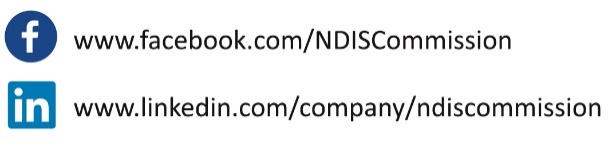 